ПАМЯТКАПАМЯТКА ИССЛЕДОВАТЕЛЯ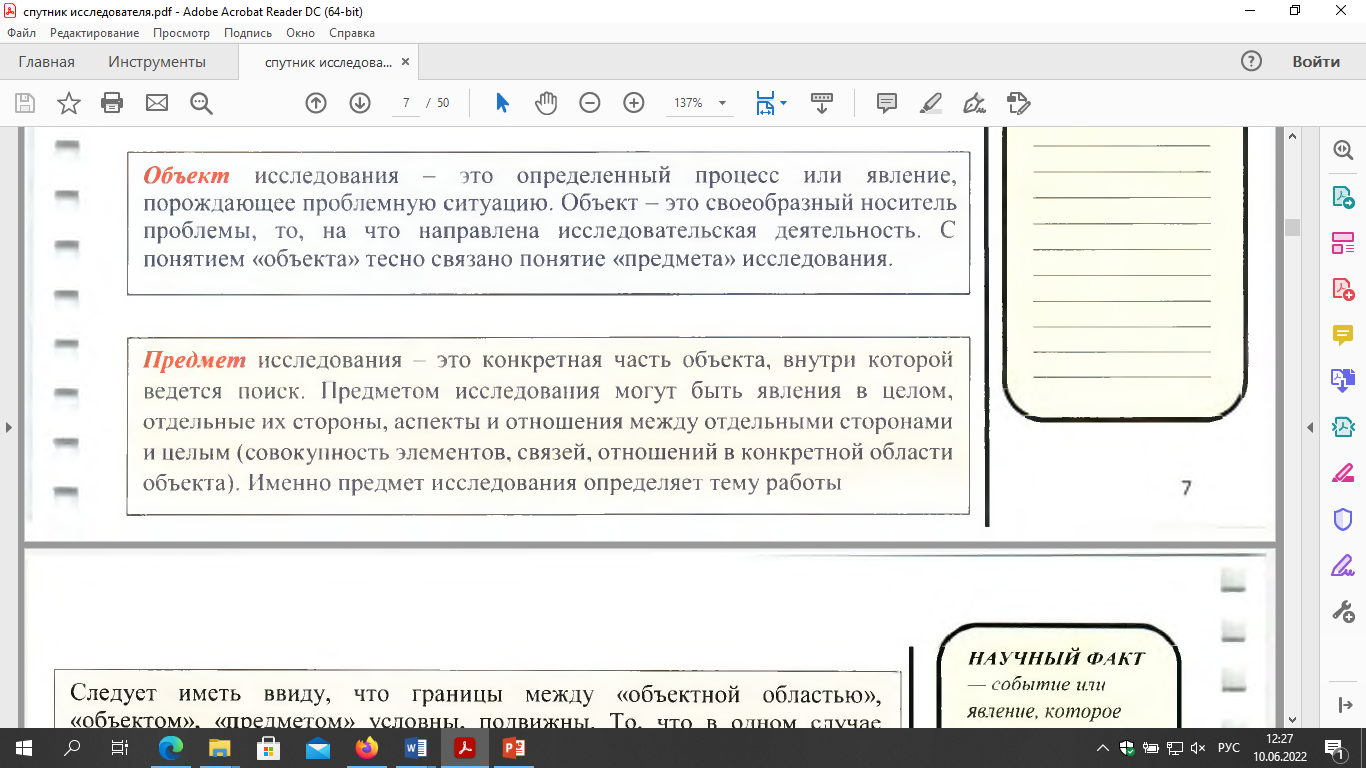 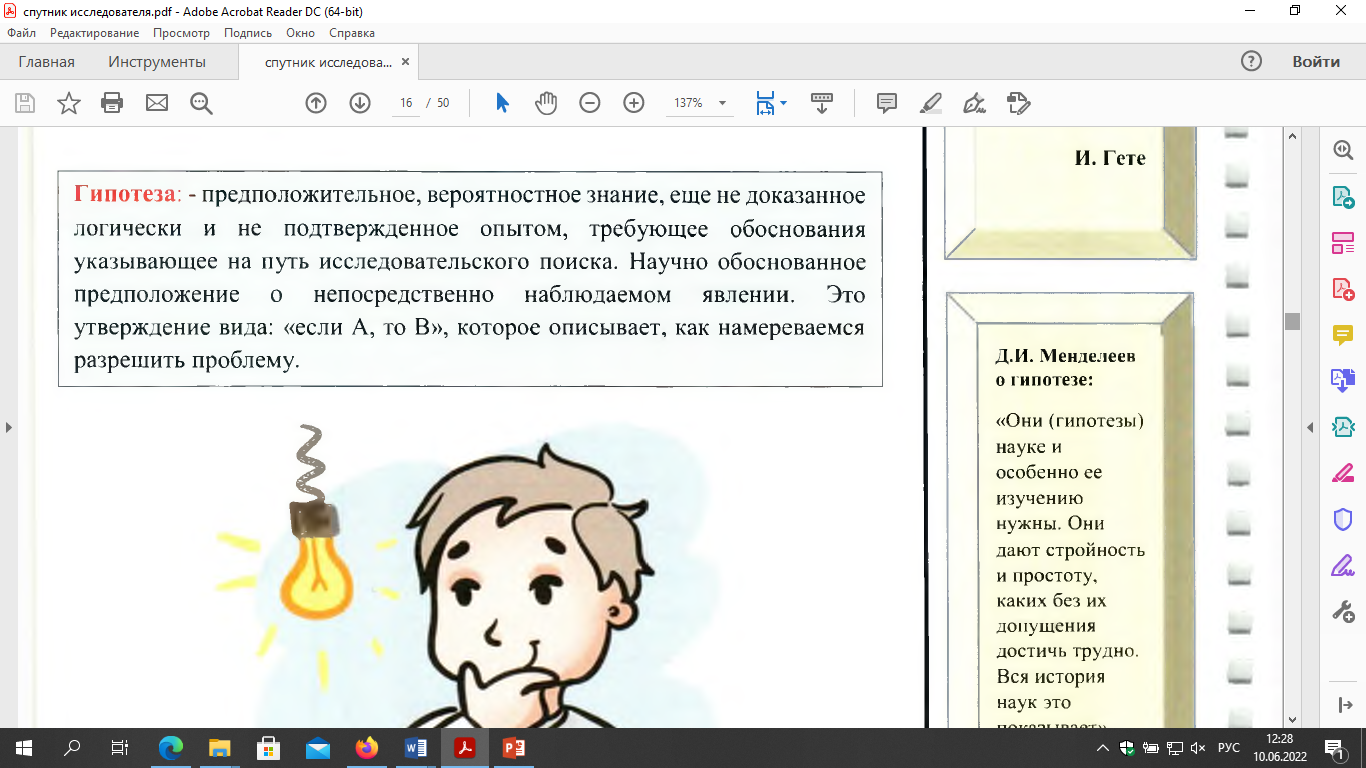 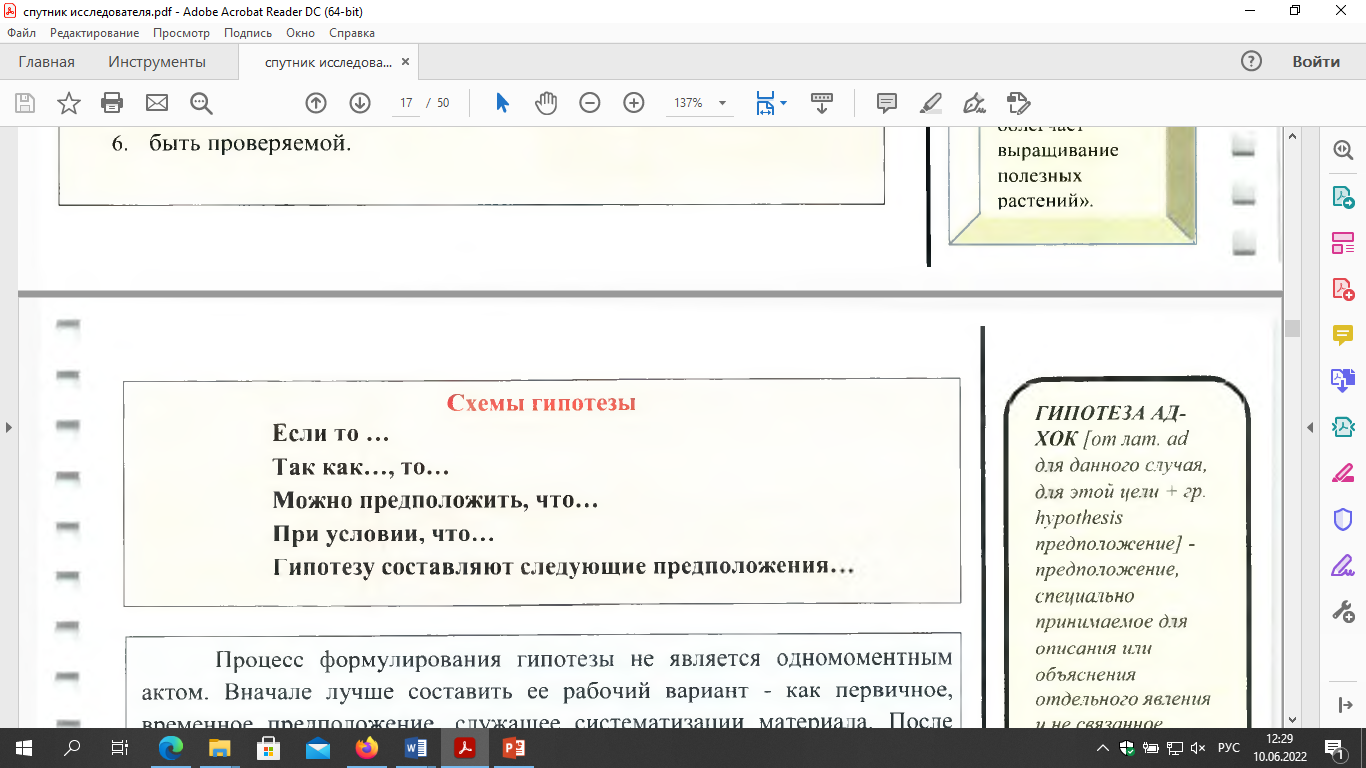 МБОУ ТЮЛЬКОВСКАЯ СРЕДНЯЯ ОБЩЕОБРАЗОВАТЕЛЬНАЯ ШКОЛА16 ИЮНЯ 2022 ГОБРАЗОВАТЕЛЬНЫЙ МОДУЛЬ ПРОФОРИЕНТАЦИОННОЙ НАПРАВЛЕННОСТИ «ТОЧКА РОСТА НА ПЛЕНЭРЕ»ДНЕВНИК ЮНОГО БИОЛОГА-ЭНТОМОЛОГАФИО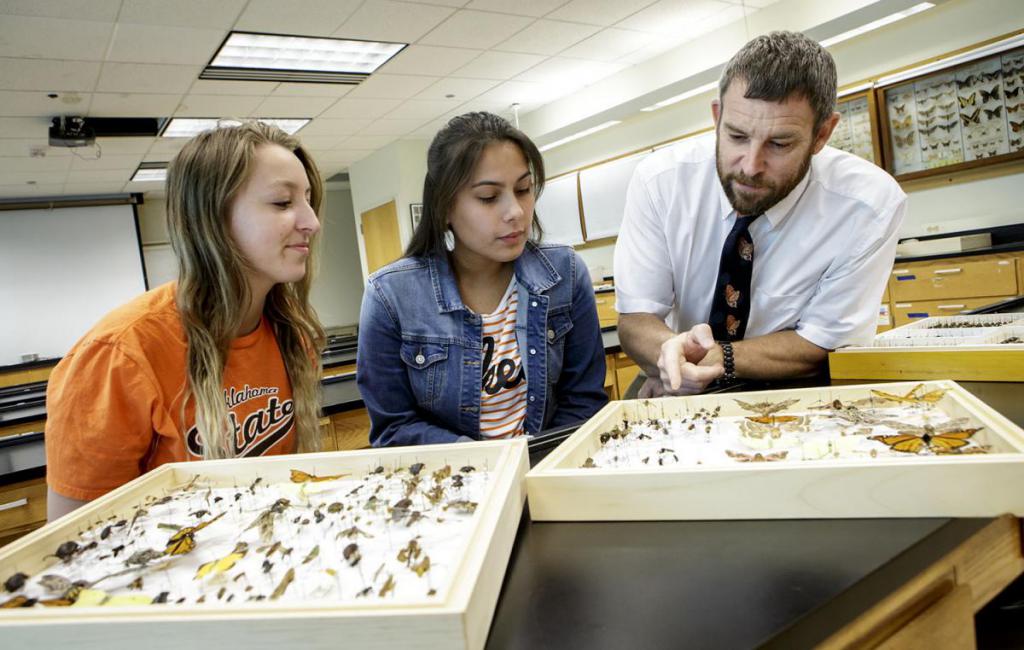 с. Тюльково – 2022 гЭнтомолог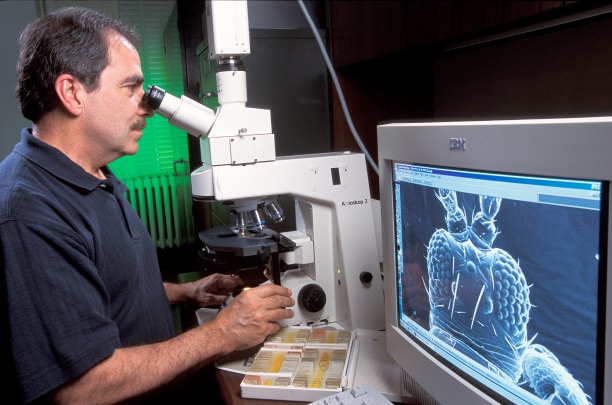 -----Специалист, который изучает насекомых, как в полевых, так и в лабораторных условиях; среду их обитания, пищевые цепочки, воздействие на окружающую среду, на флору и фауну отдельно взятой территории или планеты в целом.Чем занимается энтомолог:    - Наблюдает за насекомыми в течение длительного периода.    - Изучает их строение, определяет место в пищевой цепочке.    - Оценивает локальное развитие определенного вида.    - Выявляет новых, неисследованных ранее насекомых.    - Определяет их вред и пользу для человека, для производства.    - Находит оптимальные методы борьбы с вредителями.    - При необходимости стимулирует развитие определенных видов.Успешный биолог-энтомолог должен обладать:усидчивость и терпение;интересом и любовью к насекомым ;склонностью к изучению химии, биологии;любовь к науке и желание развиваться. Профессия требует постоянного развития и совершенствования: ежегодно совершается ряд важнейших открытий – важно быть в курсе каждого.СПРАВОЧНЫЕ ДАННЫЕ ДЛЯ ИССЛЕДОВАНИЙ БИОЛОГА - ЭНТОМОЛОГА   Насекомые – класс беспозвоночных членистоногих животных, обитающих почти в любой точке земного шара.Бабочки-насекомые из отряда чешуекрылых, к которому относятся также мотыльки. Взрослые бабочки имеют большие, часто ярко окрашенные крылья и заметный трепещущий полет.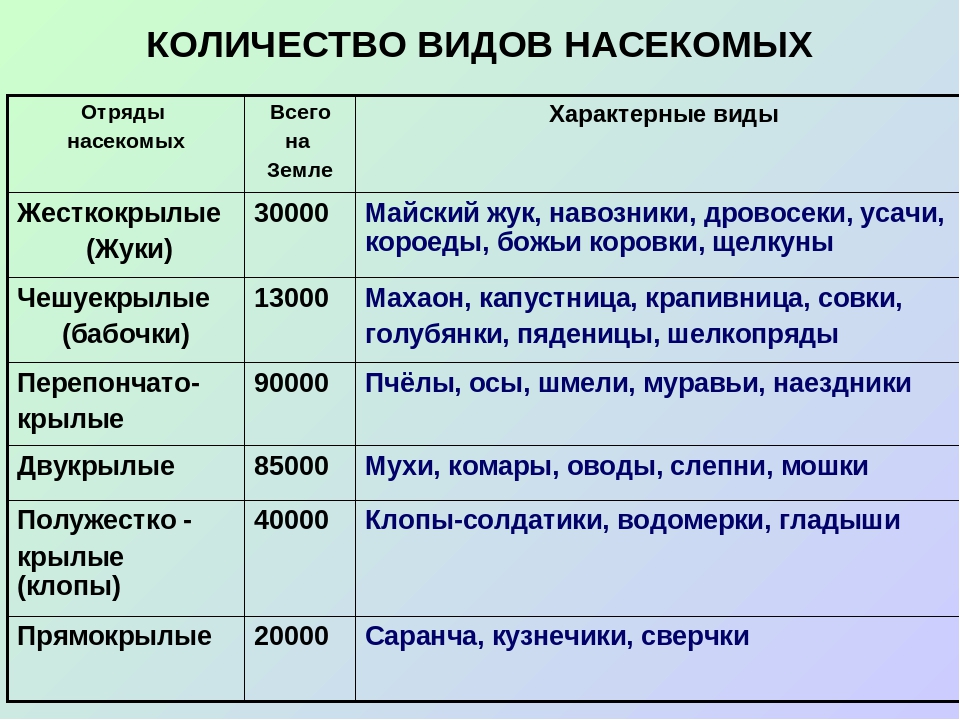 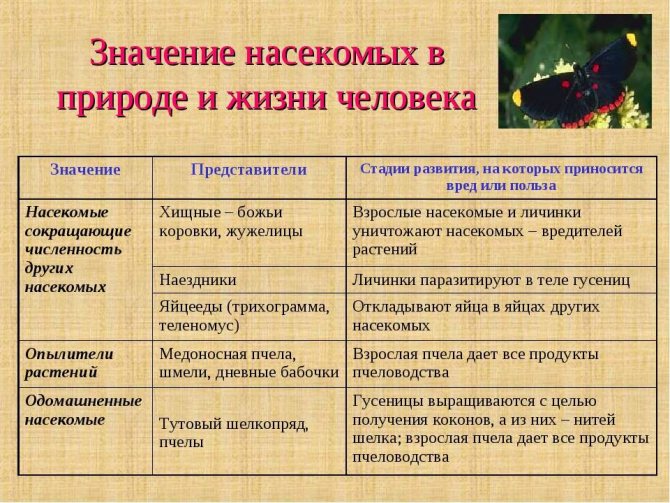 4. 2. Заполните таблицу, используя справочные данные и данные исследования ( под микроскопом)5. Сформулируйте выводы (2 – 3 предложения):1. Среда обитания:___________________________________________________________________________________________________2. Выводы:___________________________________________________________________________________________________________________________________________________________________________________________________________________________________________________________________________________________________________________________ПОЛУЧИТЬ ПРОФЕССИЮ В КРАСНОРЯСКОМ КРАЕ МОЖНО В:                              Проходной балл ЕГЭ       184 балла – бесплатно-бюджет      170 баллов – платно (181 856 руб.)                                   Проходной балл ЕГЭ       145 баллов – бесплатно-бюджет      139  баллов – платно (179 780 руб.)ЛАБОРАТОРИЯ БИОЛОГИИТема практического занятия«ИССЛЕДОВАНИЕ И АНАЛИЗ НАСЕКОМОГО НА ПРИМЕРЕ БАБОЧКИ»ПРОБЛЕМА:  Бабочки – это красиво, вредно или полезно? ГИПОТЕЗА:________________________________________________________Цель:Задачи: _________________________________________________________________________________________________________________________________________________________________________________________________________________________________________________________________________________________________________________________________________________________________________________________________________________________________________________________________________________________________________________________________________________________________________________________________Объект исследования:__________________________________________________________________________________________Предмет исследования:__________________________________________________________________________________________________Исследование:Изучите текстовую информациюПрочитайте, выделяя ключевые слова.Сравните текст 1 и текст 2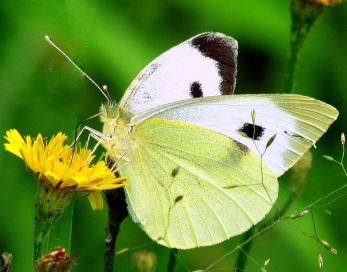 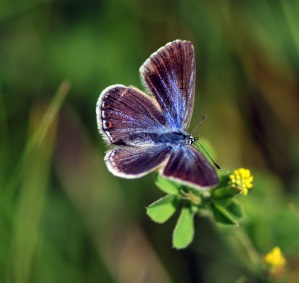 Рисунок 1. Капустница и ночная бабочкаЗаполни необходимые столбцы таблицы. Рассмотри строение бабочек ВЖИВУЮ и под микроскопом.Заполните таблицу, используя справочные данные и данные исследования (ВЖИВУЮ)